Совет старост ЭМФ – 2021 (весна)Совет старост ЭМФ создан в целях реализации прав обучающихся на участие в управлении образовательным процессом, внеучебной деятельностью, на развитие их социальной активности, содействие в повышении эффективности учебного процесса, активизации самостоятельной учебной, научной и творческой деятельности студентов, использования ресурсов студенческого самоуправления.В течении семестра под руководством Малининой А.Э . осуществлялась координация деятельности старост академических групп; оказание помощи деканатам в решении вопросов учебной и внеучебной жизни обучающихся; вовлечение во внеучебную деятельность наиболее заинтересованных студентов, формирование студенческого актива факультета, информирование студентов ЭМФ о мероприятиях и др. Ведется группа ЭМФ в ВК https://vk.com/emf.ispu13 апреля 2021 года проведена профсоюзная отчетно-выборная конференция ЭМФ. Присутствовало 27 студентов из числа старост, профоргов и членов профсоюза. Был заслушан отчет о работе Лелетич В. Единогласно выбран новый председатель профсоюза студентов ЭМФ Аманов Х. На конференции присутствовал декан ЭМФ Крайнова Л.Н.Председатель совета старост ЭМФ, Малинина А.Э. особо отмечает активное участие в работе Совета старост ЭМФ Грачева И., Лелетич В., Аманова Х.Список старост ЭМФ  (всего 35 человек):1-31    Быков Даниил Евгеньевич1-33    Скворцова Мария Андреевна1-34    Коровкин Матвей Сергеевич1-35    Смирнов Иван Андреевич1-36    Козлов Никита Алексеевич1-38    Кожин Илья Антонович2-31    Судаков Даниил Эдуардович2-33    Цапырина Анна Андреевна2-34    Малышева Юлия Валерьевна2-35    Зайцев Кирилл Эдуардович2-35в    Могилевец Никита Витальевич2-36    Митрофанов Кирилл Андреевич2-38    Хобта Никита Русланович3-31    Чижов Денис Александрович3-33    Городова Светлани Максимовна3-34    Валиев Ренат Низамханович3-35    Малинина Алина Эдуардовна3-35в    Синицын Илья Александрович3-36    Грачев Иван Антонович3-38    Проскуров Алексей Сергеевич4-31    Фирстова Ксения Васильевна4-33    Жеглова Арина Романовна4-34    Достов Роман Геннадьевич4-35    Салтанов Денис Михайлович4-35в    Якконен Артем Александрович4-36    Горшков Семн Вадимович4-38    Нахмуров Евгений Алексеевич1-31м    Горелкин Роман Олегович1-33м    Кузьмичева Мария Дмитриевна1-34м    Голубев Александр Николаевич1-36м    Семко Александр Анатольевич2-31м    Буцкий Анатолий Александрович2-33м    Медведева Виктория Михайловна2-34м    Барышева Анастасия Сергеевна2-36м    Большакова Елена Алексеевна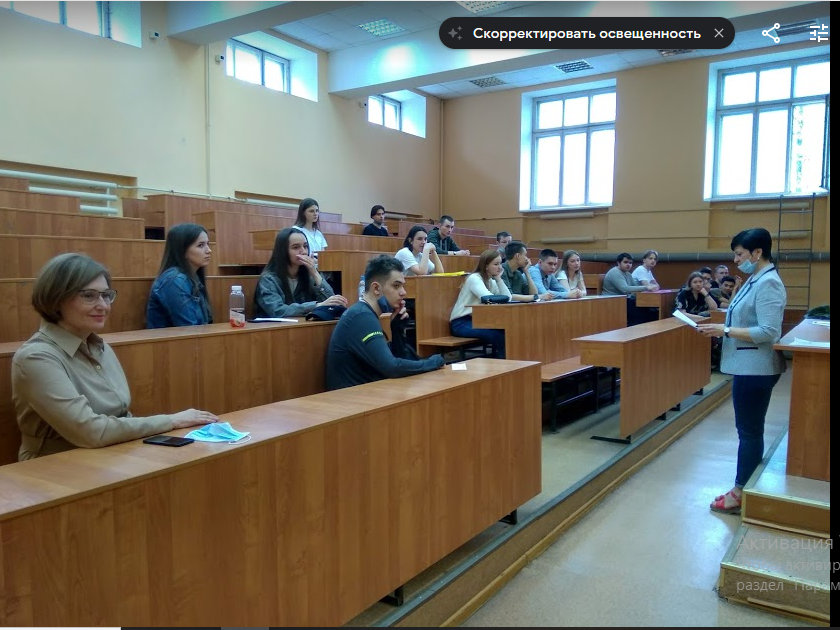 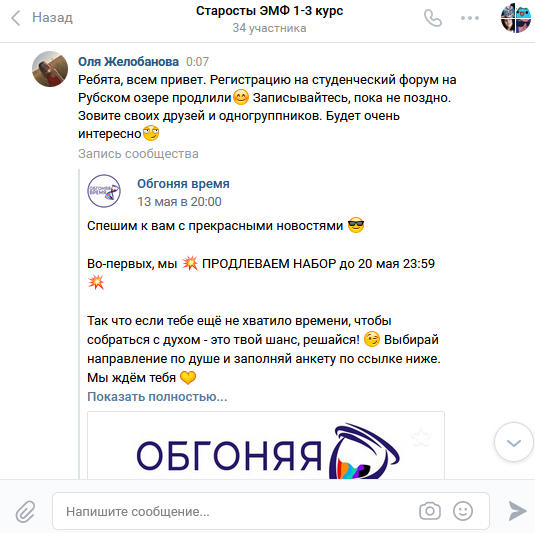 